ПОЛОЖЕНИЕо проведении онлайн-конкурса среди детей и молодых людей с инвалидностью «Новогоднее чудо» 1. Общие положения1.1 Настоящее Положение определяет условия проведения онлайн-конкурса среди детей и молодых людей с инвалидностью «Новогоднее чудо» (далее – Конкурс).1.2 Учредителем и организатором Конкурса (далее - Организатор) является Курская областная организация общероссийской общественной организации «Всероссийское общество инвалидов» (ВОИ) (далее –КОО ООО ВОИ).2. Цели и задачи Конкурса2.1. Основной целью Конкурса является содействие в творческом развитии детей и молодых людей с инвалидностью, создании условий для демонстрации результатов фото творчества.2.2. Задачи Конкурса:создание праздничной атмосферы в преддверии новогоднего праздника;развитие творческих способностей, художественного вкуса, фантазии, креативного мышления детей;популяризация фотоискусства среди детей;выявление и поддержка одаренных и талантливых детей.3. Участники Конкурса3.1. Участниками Конкурса могут быть дети-инвалиды в возрасте от 3-х до 17-и лет и молодые люди с инвалидностью в возрасте от 18-и до 23-х лет, проживающие на территории Курской области.4. Организация и порядок проведения Конкурса4.1 На Конкурс принимаются фотоснимки, отражающие творческие способности ребенка и семейные традиции при праздновании Нового года, в любой из номинаций:«Рисуем Новый год» - в данной номинации предоставляются рисунки с новогодней тематикой, для участия в конкурсе присылаются две фотографии: фото самого рисунка и фото рисунка с участником.«Творческая мастерская» - в данной номинации предоставляются подделки с новогодней тематикой, для участия в конкурсе присылаются две фотографии: фото подделки и фото работы с участником.«Новогодняя традиция» - в данной номинации предоставляются моменты, на которых запечатлены семейные традиции, связанные с празднованием Нового года.«С наступающим!» - в данной номинации предоставляются фотографии, изображающие помощь детей в подготовке к празднованию Нового года.Конкурс проводится по следующим возрастным категориям:1 группа: 3-7 лет 2 группа: 8-12 лет 3 группа: 13-15 лет 4 группа: 16-17 лет 5 группа: 18-23 года Конкурсант имеет право:- предоставить не более одной работы в каждой из представленных номинаций.- принять участие в одной или нескольких номинациях. Награждение будет осуществляться только в одной номинации.4.2. При участии в номинациях «Рисуем Новый год» и «Творческая мастерская» конкурсант представляет 2 фотографии одной работы: 1 фотография – работа крупным планом;2 фотография – конкурсант с работой. При участии в номинациях «Новогодняя традиция» и «С наступающим!» конкурсант представляет одну фотографию.Фотографии работ размещаются на официальном сайте КОО ООО ВОИ (http://www.voi-kursk.ru), на странице общественной организации инвалидов в социальной сети «Одноклассники» (https://ok.ru/kurskvoi), на странице общественной организации инвалидов в социальной сети «Вконтакте» (https://vk.com/kurskvoi).5. Сроки и место проведения Конкурса5.1 Онлайн-конкурс проводится с 16 декабря по 21 декабря 2020 года.5.2. Для участия в Конкурсе принимаются заявки, представленные в соответствии с настоящим положением по соответствующей форме (Приложение №1).Фотографии работ с обязательным указанием ФИО, датой рождения, номинации и названием работы отправляются в КОО ООО ВОИ по 21 декабря 2020 года любым из удобных способов: - по электронной почте: kurskvoi@mail.ru - в сообщении в группе: https://vk.com/kurskvoi 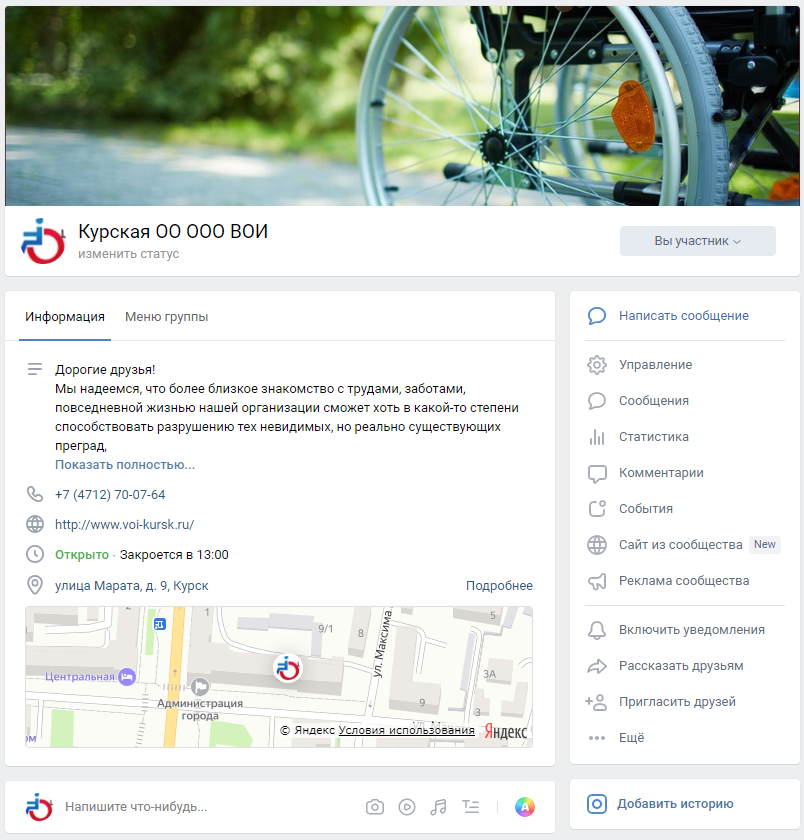 - в сообщении в группе: https://ok.ru/kurskvoi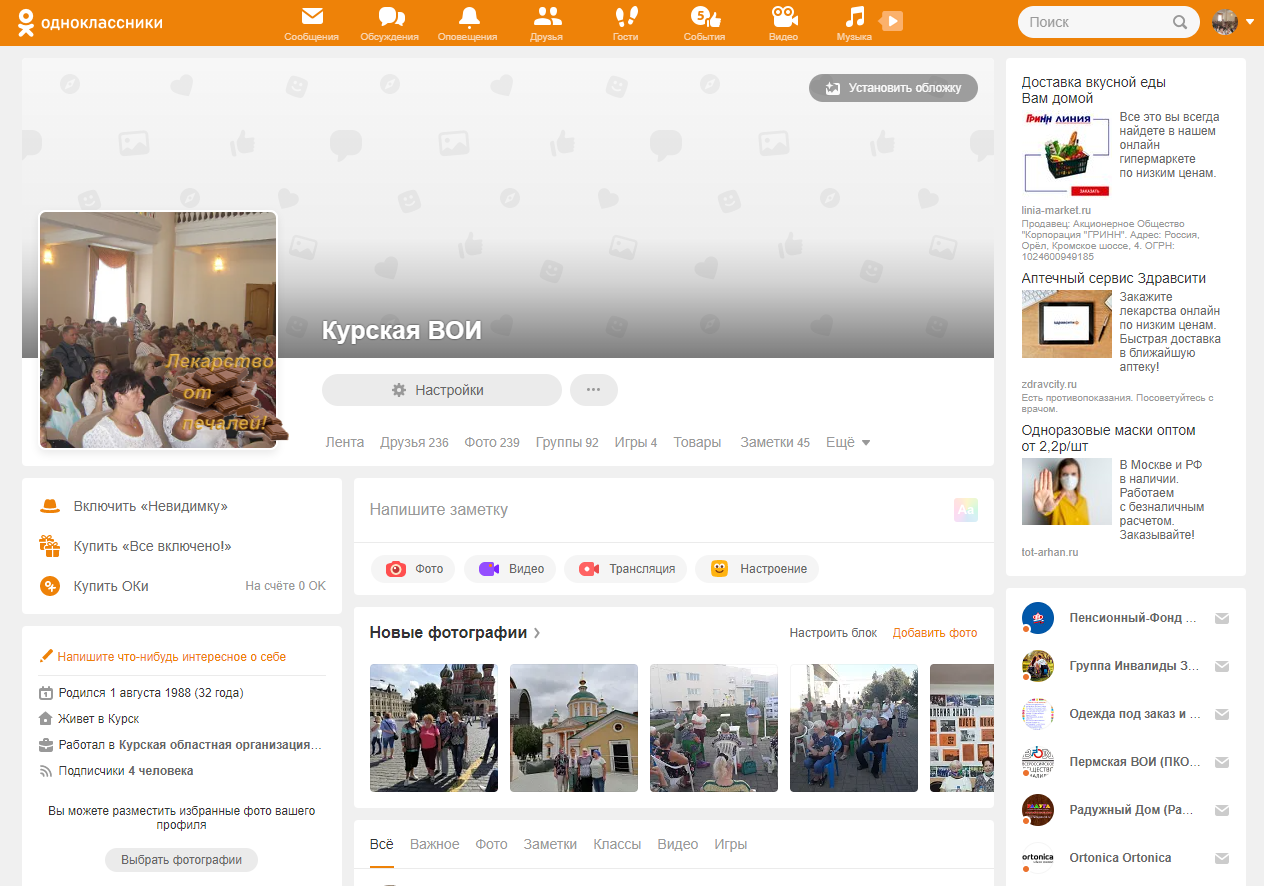 - в группе Viber «Курская ВОИ» по номеру телефона: +7-950-873-16-56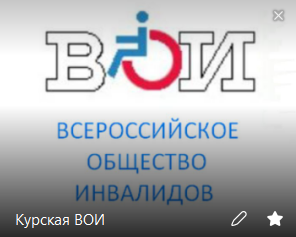 Подробная информация по телефону: +7(4712)70-07-646. Подведение итогов Конкурса6.1. Для оценки работ создается  жюри, состав которого определяется организаторами Конкурса.  Результаты объявляются 22 декабря 2020 года до 14-00 часов на официальном сайте КОО ООО ВОИ (http://www.voi-kursk.ru), на странице общественной организации инвалидов в социальной сети «Одноклассники» (https://ok.ru/kurskvoi), на странице общественной организации инвалидов в социальной сети «Вконтакте» (https://vk.com/kurskvoi).6.2. В социальных сетях «Одноклассники» и «Вконтакте» в группе КОО ООО ВОИ с 21 декабря по 22 декабря 2020 года будет осуществляться народное голосование за понравившуюся работу. Участник, набравший наибольшее количество голосов, получает электронную грамоту «Приз зрительских симпатий» и приз.6.3. Все конкурсанты получают электронные Дипломы участников. Конкурсанты, занявшие 1, 2, 3 место в каждой номинации получают электронную грамоту победителя приз.УТВЕРЖДАЮПредседатель  КОО ООО ВОИ____________ А. Б. Дюкарева«___»________ 2020 г.М.П.